                   АДЛЕР,     «МАРГО»                          Лето 2021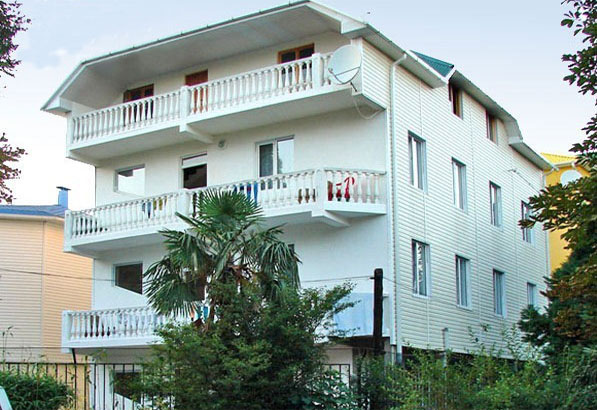 Гостевой дом «Марго» разместился в тихом спокойном районе центра Адлера, недалеко от разнообразных инфраструктурных объектов. Рядом, в пределах , расположен дендрарий «Южная культура», где Вы сможете пообщаться с природой, порелаксировать в окружении экзотических растений субтропиков и целебного воздуха. Торговые ряды городского рынка, в 10 минутах ходьбы, поразят Вас ароматом и разнообразием даров юга, а 15 минутная неспешная прогулка приведет к морскому побережью, аттракционам Олимпийского парка.Недалеко, в пределах 8-10 минутной пешей прогулки, Вы найдете торгово-развлекательные центры «Мандарин» и «Плаза», продуктовые магазины, базар. Повара многочисленных кафе-столовых предложат аппетитную и полезную кухню на любой вкус.Размещение: «Эконом» 2-х  местные номера с удобствами  на этаже (ТВ, кровати, тумбочки,  шкаф, стол, зеркало). «Стандарт» 2-х, 3-х местные номера с удобствами (WC, душ, ТВ, сплит-система, холодильник, новая мебель: кровати, тумбочки,  шкаф, стол). Пляж: 7-10 мин - мелко-галечныйПитание: в в гостинице есть кухня, оборудованная необходимым набором посуды, плиты, холодильники. Дети: до 12 лет  скидка на проезд - 200 руб.Стоимость тура на 1 человека (7 ночей)В стоимость входит: проезд на автобусе, проживание в номерах выбранной категории, сопровождение, страховка от несчастного случая. Курортный сбор за доп. плату – 10 руб/чел. в день.Выезд из Белгорода  еженедельно по понедельникам.Хочешь классно отдохнуть – отправляйся с нами в путь!!!!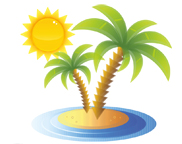 ООО  «Турцентр-ЭКСПО»                                        г. Белгород, ул. Щорса, 64 а,  III этаж                                                                                                            Остановка ТРЦ «Сити Молл Белгородский»     www.turcentr31.ru      т./ф: (4722) 28-90-40;  тел: (4722) 28-90-45;    +7-951-769-21-41РазмещениеЗаездыЭКОНОМ   2-х мест.  с удоб. на этажеСТАНДАРТ СТАНДАРТ СТАНДАРТ РазмещениеЗаездыЭКОНОМ   2-х мест.  с удоб. на этаже2-х мест.  с удоб.3-х мест. с удоб.Доп. место кресло-кровать31.05.-09.06.8950107509550765007.06.-16.06.9150109509950765014.06.-23.06.96501165010650785021.06.-30.06.99501195010950785028.06.-07.07.113501270011150795005.07.-14.07.116501270011150795012.07.-21.07.117501295011350825019.07.-28.07.117501295011350825026.07.-04.08.117501295011350825002.08.-11.08.117501295011350825009.08.-18.08.117501295011350825016.08.-25.08.117501295011350825023.08.-01.09.116501270011150795030.08.-08.09.111501230010950795006.09.-15.09.102501185010450780513.09.-22.09.9900109509950765020.09.-29.09.97001075097507650